Сессия №41                         Решение № 391              25 января 2023 годаОб отчете выполнения прогнозного плана приватизации муниципального имущества Звениговского муниципального района Республики Марий Эл за 2022 год  	В соответствии с Положением «О приватизации имущества Звениговского муниципального района Республики Марий Эл», утвержденным решением Собрания депутатов 23.09.2020 года № 132, , Собрание  депутатовРЕШИЛО:1. Утвердить отчет о выполнении прогнозного плана приватизации муниципального имущества Звениговского муниципального района Республики Марий Эл за 2022 год.2. Настоящее решение вступает в силу после официального опубликования в газете муниципального учреждения «Редакция Звениговской районной газеты «Звениговская неделя» и размещения на сайте Звениговского муниципального района Республики Марий Эл в информационно-телекоммуникационной сети «Интернет».Глава Звениговского муниципального районаПредседатель Собрания депутатов Звениговского муниципального района   	                         Н.В. ЛабутинаПриложение						к решению Собрания депутатов						от ___ января 2023 года № ____Отчет о выполнении прогнозного плана приватизации муниципального имущества Звениговского муниципального района Республики Марий Эл за 2022 годПрогнозный план приватизации муниципального имущества Звениговского муниципального района Республики Марий Эл на 2022 год и на плановый период 2023 и 2024 годов разработан в соответствии           с Федеральным законом от 21 декабря 2001 года № 178-ФЗ                           «О приватизации государственного и муниципального имущества», и утвержден Решением Собрания депутатов Звениговского  муниципального района Республики Марий Эл 15 декабря 2021 года              № 28 «О прогнозном плане приватизации муниципального имущества Звениговского муниципального района Республики Марий Эл на 2022 год и на плановый период 2023 и 2024 годов». Основными задачами приватизации имущества Звениговского муниципального района Республики Марий Эл на 2022 год и на плановый период 2023 и 2024 годов являлись: - приватизация муниципального имущества, не задействованного в обеспечении муниципальных функций и полномочий Звениговского муниципального района Республики Марий Эл; - оптимизация состава и структуры муниципальной собственности Звениговского муниципального района Республики Марий Эл; - уменьшение расходов муниципального бюджета на управление и содержание муниципального имущества; - обеспечение поступления доходов в бюджет Звениговского муниципального района Республики Марий Эл от приватизации муниципального имущества Звениговского муниципального района Республики Марий Эл. По итогам 2022 года осуществлена приватизация следующего имущества:2 объекта недвижимого имущества, с земельными участками, путем продажи на аукционе в электронной форме.Отчет о выполнении прогнозного плана приватизации муниципального имущества Звениговского муниципального района Республики Марий Эл за 2022 год представлен в приложении к настоящему отчету.По итогам приватизации муниципального имущества Звениговского муниципального района Республики Марий Эл на 2022 год в бюджет Звениговского муниципального района Республики Марий Эл поступило 358 833 рубля 34 копейки.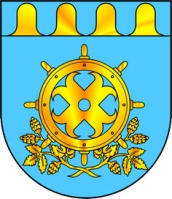 ЗВЕНИГОВО МУНИЦИПАЛ РАЙОНЫН  ДЕПУТАТ – ВЛАКЫН ПОГЫНЫН  ШЫМШЕ СОЗЫВШЕСОБРАНИЕ ДЕПУТАТОВ ЗВЕНИГОВСКОГО МУНИЦИПАЛЬНОГО РАЙОНАСЕДЬМОГО СОЗЫВА